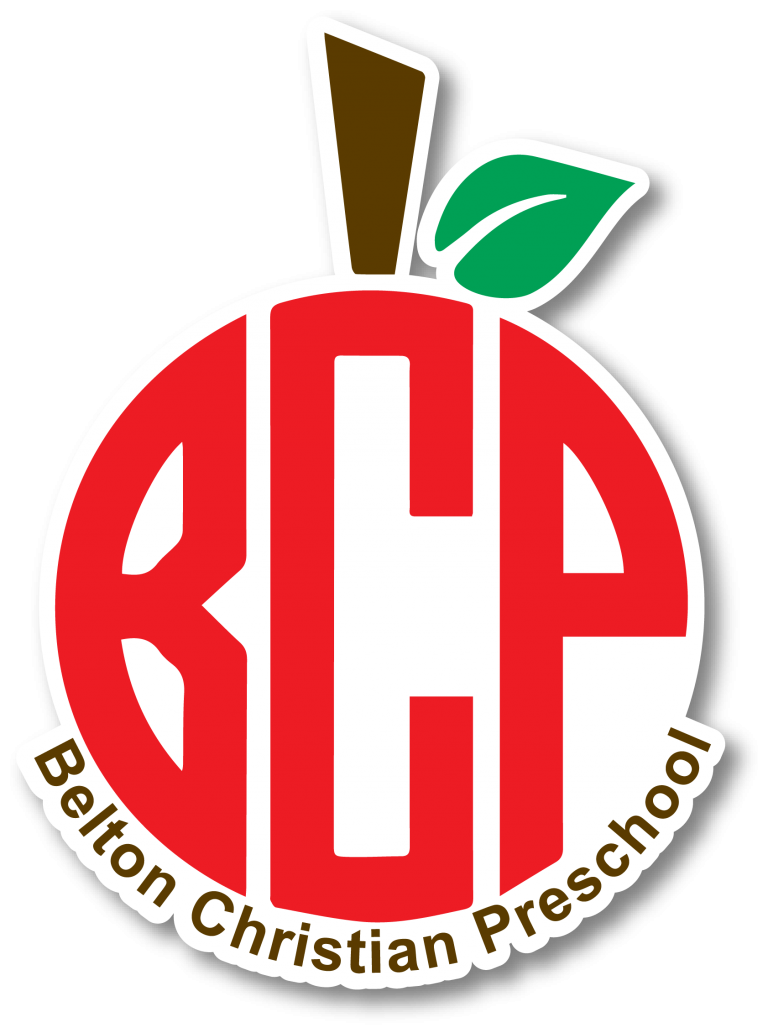 Pre-Registration Form2024-2025Child’s Name: ___________________	Birthdate: ________________Age on Sept. 1, 2023: _____________	Parent’s Name: __________________	Phone: ___________________							Cell: _____________________Check all that apply: 	___ Returning student	  ___ New student			 	___ Member of BCOC	  ___ Other siblings at BCPEarly Bird: ________ (8:00-9:00)		Late Day: _______ (2:30-3:30)Registration forms will be completed on Brighthweel.--------------------------------------For Office Use--------------------------------------Amt. paid: 	____	Check #: ____		Placed: ____	Wait list: ____Amt. paid: 	____	Check #: ____Amt. paid: 	____	Check #: ____Date Registered: _________